基本信息基本信息 更新时间：2024-04-18 16:52  更新时间：2024-04-18 16:52  更新时间：2024-04-18 16:52  更新时间：2024-04-18 16:52 姓    名姓    名杨慧杨慧年    龄22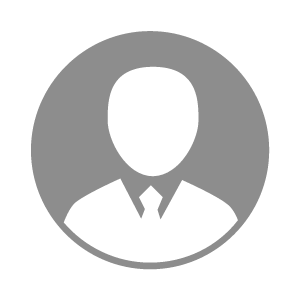 电    话电    话下载后可见下载后可见毕业院校贵州农业职业学院邮    箱邮    箱下载后可见下载后可见学    历大专住    址住    址贵州省望谟县观山水公馆贵州省望谟县观山水公馆期望月薪5000-10000求职意向求职意向产房技术员,养猪技术员产房技术员,养猪技术员产房技术员,养猪技术员产房技术员,养猪技术员期望地区期望地区云南省|湖南省|贵州省|江西省云南省|湖南省|贵州省|江西省云南省|湖南省|贵州省|江西省云南省|湖南省|贵州省|江西省教育经历教育经历就读学校：贵州农业职业学院 就读学校：贵州农业职业学院 就读学校：贵州农业职业学院 就读学校：贵州农业职业学院 就读学校：贵州农业职业学院 就读学校：贵州农业职业学院 就读学校：贵州农业职业学院 工作经历工作经历工作单位：贵州沿生态农牧公司 工作单位：贵州沿生态农牧公司 工作单位：贵州沿生态农牧公司 工作单位：贵州沿生态农牧公司 工作单位：贵州沿生态农牧公司 工作单位：贵州沿生态农牧公司 工作单位：贵州沿生态农牧公司 自我评价自我评价其他特长其他特长